RENCANA PROGRAM KEGIATAN PEMBELAJARAN SEMESTER (RPKPS) TEKNOLOGI PENGOLAHAN HASIL TERNAK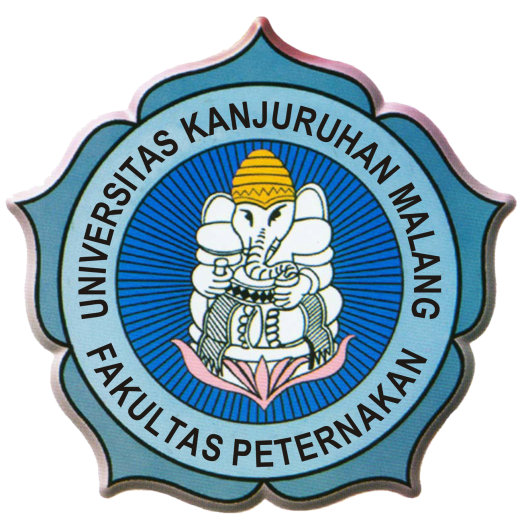 OLEH:Ir. AJU TJATUR NUGROHO KRISNANINGSIH, MPFAKULTAS  PETERNAKAN UNIVERSITAS  KANJURUHAN MALANG2014RENCANA PROGRAM  KEGIATAN   PEMBELAJARAN  SEMESTER (RPKPS) A.   DESKRIPSI  MATA  KULIAH    Mata kuliah Teknologi Pengolahan Hasil Ternak merupakan mata kuliah keahlian yang mempunyai bobot Satuan Kredit Semester (SKS) 3,  dan merupakan mata kuliah wajib yang harus ditempuh mahasiswa. Mata kuliah ini dapat ditempuh setelah mahasiswa telah mengikuti mata kuliah Penanganan Pasca Panen Hasil Ternak. Matakuliah ini diajarkan dengan sistem pembelajaran di kelas secara teoritis (2 SKS), dan praktikum yang terkait dengan materi dengan  bobot 1 SKS.    Mata kuliah ini membahas aspek tentang teknik prosesing pada berbagai hasil ternak yang meliputi produk daging, susu, telur sehingga diharapkan dapat memberikan kontribusi untuk peningkatan penganekaragaman bahan pangan dan produktivitas usaha peternakan serta secara ekonomis akan memberikan profit.      B.   PERENCANAAN PEMBELAJARAN1.  Nama  Matakuliah 		:  TEKNOLOGI PENGOLAHAN HASIL TERNAK 2.  Kode / SKS		:  MPB 941/ (2/1)3.  Semester   			:  V (LIMA)4.  Tujuan Pembelajaran	:        Setelah menyelesaikan mata kuliah Teknologi Pengolahan Hasil Ternak, mahasiswa dapat memahami, mengetahui, dan mampu menjelaskan serta dapat mengaplikasikan dengan terampil teknik pengolahan berbagai komoditi hasil ternak yang benar, sehingga setelah mendapatkan mata kuliah ini mahasiswa diharapkan mempunyai ketrampilan dalam usaha pengolahan hasil ternak.5.   Manfaat (Outcome) Pembelajaran :       Setelah mendapatkan mata kuliah ini  diharapkan:Mahasiswa mampu menjelaskan tentang ruang lingkup dan manfaat teknologi pengolahan hasil ternak dalam usaha peternakan Mahasiswa mampu menjelaskan karakteristik produk susuMahasiswa dapat menjelaskan teknologi pengolahan susuMahasiswa mampu menjelaskan karakteristik produk dagingMahasiswa dapat menjelaskan teknologi pengolahan daging Mahasiswa mampu menjelaskan karakteristik ekternal dan internal produk telur Mahasiswa dapat menjelaskan  tentang teknologi pengolahan telur 6.   Jumlah jam dan Pembagiannya :      a.Tatap muka (kuliah)	: 16 x pertemuan  @  2 jam tatap muka ( 100 menit)      b.Tugas terstrukur	            :  2 tugas terstruktur        c.Praktikum / latihan	:  2 kali @  6 jam      d.Belajar mandiri	            :  13 x 2 jam7.   Jadwal kegiatan mingguan8.    Penilaian  : Kriteria dan cara evaluasi hasil pembelajaran  Nilai akhir yang akan diperoleh mahasiswa setelah menempuh mata kuliah ini merupakan nilai gabungan dari beberapa kegiatan yang dilakukan  dengan proporsi sebagai berikut :9.   Bahan, Sumber informasi, dan referensi :1 Teknologi pengolahan susuAdhikari, K, A. Mustapha, I.U. Grün, L. Fernando. 2000. Viability of Microencapsulated Bifidobacteria in Set Yogurt During Refrigerated Storage.http://download.journals.elsevierhealth.com/pdfs/journals/0022-0302/PIIS0022030200750703.pdf. Diakses tanggal: 21/03/2011Astawan, M. 2007. Proses Susu UHT.Upaya Penyelamatan Gizi pada Susu. Sumber:Waspada OnlineCole, G. B. 2001. Gelatine : It’s Properties And It’s Application In Dairy Product. Presented at The Dairy Symposium. Gordon Bay, SouthAfrica.Cross, H.R and A.J. Overby., 2000. Meat Science, Milk Science and Technology. Elsevier Science Publishers B.V. Amsterdam-Oxford-New York-Tokyo. Hadiwiyoto, S., 2004. Pengujian Mutu Susu dan Hasil Olahannya. Penerbit Liberty. Yogyakarta. Hashim, I.B, A.H. Khalil, H. Habib. 2009. Quality and Acceptability of a Set-Type Yogurt Made from Camel Milk. http://download.journals.elsevierhealth.com/pdfs/journals/0022-0302/PIIS0022030209703935.pdf. Diakses tanggal: 21/03/2011Hermanianto, J. 2006. Gelatin untuk farmasi, kosmetik dan pangan. www.google.com/gelatin. Hernandez, A and F.M. Harte. 2008. Manufacture of Acid Gels from Skim Milk Using High-Pressure Homogenization. http://download.journals.elsevierhealth.com/pdfs/journals/0022-0302/PIIS0022030208710014.pdf. Diakses tanggal: 19/04/2011Idris, S. 2003. Pengantar Teknologi Pengolahan Susu. Fakultas Perternakan. Universitas Brawijaya. Malang. ______. 2004. Metoda Pengujian Bahan Pangan Secara  Sensoris. Fakultas Peternakan. Universitas Brawijaya. Malang. Imm, J. Y., Lian, P and Lee, C. M. 2000. Gelation And Water Binding Properties Of Transglutaminase-treated Skim Milk Powder. Journal Of Food Science. Vol. 65. No.2.Kailasapathy, K. 2006. Survival of Free and Encapsulated Probiotic Bacteria and Their Effect on the Sensory Properties of Yoghurt. http://www.aseanfood.info/Articles/11019098.pdf. Diakses tanggal: 11/03/2011Lamoureux, L, D. Roy, S.F. Gauthier. 2002. Production of Oligisaccharides in Yogurt Conyaining Bifidobacteria and Yogurt Cultures. http://download.journals.elsevierhealth.com/pdfs/journals/0022-0302/PIIS0022030202741660.pdf. Diakses tanggal : 04/04/2011Lucey J.A and Lee W.J. 2004. Structure and Physical Properties of Yogurt Gels: Effect of  Inoculation Rate and Incubation Temperature. http://download.journals.elsevierhealth.com/pdfs/journals/0022-0302/PIIS0022030204734505.pdf. Diakses tanggal : 11/03/2011____________________. 2006. Impact of Gelation Conditions and Structural Breakdown on the Physical and Sensory Properties of Stirred Yogurts. http://download.journals.elsevierhealth.com/pdfs/journals/0022-0302/PIIS0022030206723104.pdf. Diakses tanggal : 19/04/2011Meydani, S.N. and Ha W.K. 2000. Immunologic Effect of Yogurt. http://www.ajcn.org/content/71/4/861.full.pdf. Diakses tanggal : 21/03/2011Ott, A, A. Hugi, M. Baumgartner, A. Chaintreau. 2000. Sensory Investigation of Yogurt Flavor Perception: Mutual Influence of Volatiles and Acidity. http://class.fst.ohio-state.edu/fst611/Papers/Ott%202000.pdf. Diakses tanggal: 01/04/2011Purwanto,A.  2006. Pengaruh Penambahan Gelatin Tipe B (Beef Gelatine) Terhadap Daya Ikat Air, Kecepatan Meleleh, Dan Mutu Organoleptik Yoghurt Beku (Frozen Yoghurt). Laporan Penelitian. Universitas Brawijaya. Malang.Ramasubramanian, L, C. Restuccia, H.C. Deeth. 2008. Effect of Calcium on the Physical Properties of Stirred Probiotic Yogurt. http://download.journals.elsevierhealth.com/pdfs/journals/0022-0302/PIIS0022030208709639.pdf . Diakses tanggal: 01/04/2011Saleh,E. 2004. Dasar  Pengolahan Susu dan Hasil Ikutan Ternak. Program StudiProduksi Ternak .Fakultas Pertanian Universitas Sumatera Utara Shah, N.P. 2000. Probiotic Bacteria: Selective Enumeration and Survival in Dairy Foods.http://download.journals.elsevierhealth.com/pdfs/journals/0022-0302/PIIS0022030200749538.pdf. Diakses tanggal: 01/04/2011Spreer, F. 1998. Milk and Dairy Technology. Translated by Avel Mixa. Marcel Dekker Inc. New YorkSumardikan, Hari. 2007. Penggunaan Carboxymethylcellulose (CMC) Terhadap pH, Keasaman, Viskositas, Sineresis dan Mutu Organoleptik Yogurt Set. Universitas Brawijaya. MalangVahedi N, Mostafa MT, Fakhri S. 2008. Optimizing of Fruit Yogurt  Formulation and Evaluating Its Quality During Storage. http://www.idosi.org/aejaes/jaes3(6)/20.pdf. Diakses tanggal : 15/10/2010Wahyudi, M. 2006. Proses Pembuatan Yogurt dan Analisis Mutu Yogurt. http://pustaka.litbang.deptan.go.id/publikasi/bt111064.pdf. Diakses tanggal : 21/03/2011Widodo. 2003.Bioteknologi Industri Susu.Lacticia Press.JogyakartaTeknologi pengolahan dagingAstawan M. W. dan M. Astawan, 2009. Teknologi Pengolahan Pangan Hewani Tepat Guna. Akademi Presindo. . Blakely, J. dan D.H. Bade., 2000. The Science of Animel Husbandry. 	Nine Edition. Prenticeall, Inc. A Division of Simon and Schuster, Engzlewood Cliffs, Newjersey 07632. . Buckle, K.A., R.A. Edwards, G.H. Fleet and M. Wotton. 1986. Ilmu Pangan. Penerjemah Hari Purnomo dan Adiono, U.I. Press. JakartaHill, D.H. 1988. Cattle and Buffelo Meat Production in The Tropics. Intermediate Tropical Agriculture Series. Longman. Singapore Publisher (Pte) Ltd. SingaporeMargono, T., D. Suryati. dan S.Hartinah. 2000. Buku Panduan Teknologi Pangan, Pusat Informasi Wanita dalam Pembangunan PDII-LIPI . JakartaPurnomo, H., 1996. Dasar-Dasar Pengolahan dan Pengawetan Daging. PT Grasindo. Jakarta.Preston, T.R. dan M.B. Willis. 1982. Intensif Beef Production.  2nd.Eds. Pergamon Press. Yogyakarta. Soeparno, 2005. Ilmu dan Teknologi Daging. Gadjah Mada University Press,Yogyakarta.Teknologi pengolahan telurAurora,  O.L.,  Spencer,  L.P.E.,  Warner,  D.,  Buttler  and  Halliwel.  1997. Characterization Of  Food Antioxidant.  Illustrated  Using  Connecticut Garlic and Glinger Preparation. Journal Of Food Chemistry. Astawan,  M  dan  Astawan,  M.  1989.  Teknologi  Pengolahan  Pangan  Tepat Guna.Akademika Pressindo. Jakarta. Hari Purnomo dan Adjiona. 1987. Ilmu Pangan. UI Press. Jakarta. Terjemahan dari Food Science oleh K.A. Buckle, R.A. Edwards, G.H. Fleet dan M. Wootton. Matz, S.A,.  1984. Snack Food Technology. The AVI Publishing. Co. Westport. Connecticut. Nugroho,P. 2008. Agribisnis Ternak Ruminansia. Departemen Pendidikan NasionalNurmaini. 2001.Pencemaran Makanan Secara Kimia dan Biologis.Fakultas Kesehatan Masyarakat. Universitas Sumatera UtaraSarwono B., 1995. Pengawetan dan Pemanfaatan Telur. Penebar Swadaya, Jakarta. Sudarmadji,  S.  Dan  Bambang,  S.  Dan  Suhardi.  1984.  Prosedur  Analisa  untuk Bahan Makanan dan Pertanian. Penerbit Liberty. Yogyakarta. C.   PERENCANAAN MONITORING DAN UMPAN BALIKUntuk mengantisipasi hambatan yang mungkin muncul selama perkuliahan, perlu adanya dokumen monitoring dan umpan balik. Hal ini bertujuan untuk perbaikan proses pembelajaran yang sedang berlangsung dan merupakan strategi penyelesaian masalah agar terkontrol dengan baik, atmosfir akademik dapat terjaga dengan baik dan mendukung kelancaran proses pembelajaran.Dokumen monitoring tersebut diatas berupa dokumen kegiatan mingguan denga format sebagai berikut :Untuk mendapatkan umpan balik dari mahasiswa, dilakukan  jajak pendapat dengan cara mengedarkan  kuesioner  pada akhir semester (akhir kuliah minggu ke 15),  dalam kuesioner tidak dicantumkan identitas mahasiswa, sehingga  mahasiswa dapat lebih bebas mengisi jawaban yang tersedia. Lembar kuesioner dimaksud seperti contoh berikut ini :Macam evaluasiBobot nilai  (%)Kuis dan  Tugas mandiri20Ujian Tengah Semester20Praktikum10Ujian akhir semester50Total nilai100Mgg. keTanggalBahasanJenis kegiatanKeterangan123456 78910111213DALAM  RANGKA    MEMPERBAIKI   PROSES  PEMBELAJARAN,  PARA MAHASISWA DIMINTA UNTUK MEMBERIKAN  PENILAIANNYA  MELALUI  PENGISIAN KUESIONER INI.  ISIAN TIDAK AKAN MEMPENGARUHI NILAI SAUDARA. TERIMAKASIH.DALAM  RANGKA    MEMPERBAIKI   PROSES  PEMBELAJARAN,  PARA MAHASISWA DIMINTA UNTUK MEMBERIKAN  PENILAIANNYA  MELALUI  PENGISIAN KUESIONER INI.  ISIAN TIDAK AKAN MEMPENGARUHI NILAI SAUDARA. TERIMAKASIH.NAMA  DOSEN YANG  DINILAI              :  Ir. AJU TJATUR NUGROHO K, MP        NAMA  DOSEN YANG  DINILAI              :  Ir. AJU TJATUR NUGROHO K, MP        MATA KULIAH                                            :  TEKNOLOGI PENGOLAHAN HASIL TERNAK MATA KULIAH                                            :  TEKNOLOGI PENGOLAHAN HASIL TERNAK Silanglah  jawaban yang sesuai dengan penilaian andaSilanglah  jawaban yang sesuai dengan penilaian anda